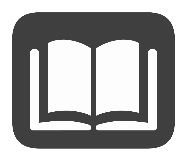 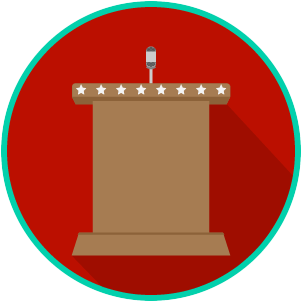 Reading: Political Parties Ideas About Government Benchmark Clarification 1: Students will compare current political parties’ ideas about government.Reading TaskResponseWhat ideas are presented in the reading?What is the central idea of the reading?Select two words or phrases that support the central idea.How might this reading connect to your own experience or something you have seen, read, or learned before?How do the Republicans, Democrats, Libertarians, Communists, and Socialists compare in their ideas about government?How do the Republicans, Democrats, Libertarians, Communists, and Socialists compare in their ideas about government?The Republicans believe that government should:The Democrats believe that government should:The Libertarians believe that government should:The Communists believe that government should:The Socialists believe that government should: 